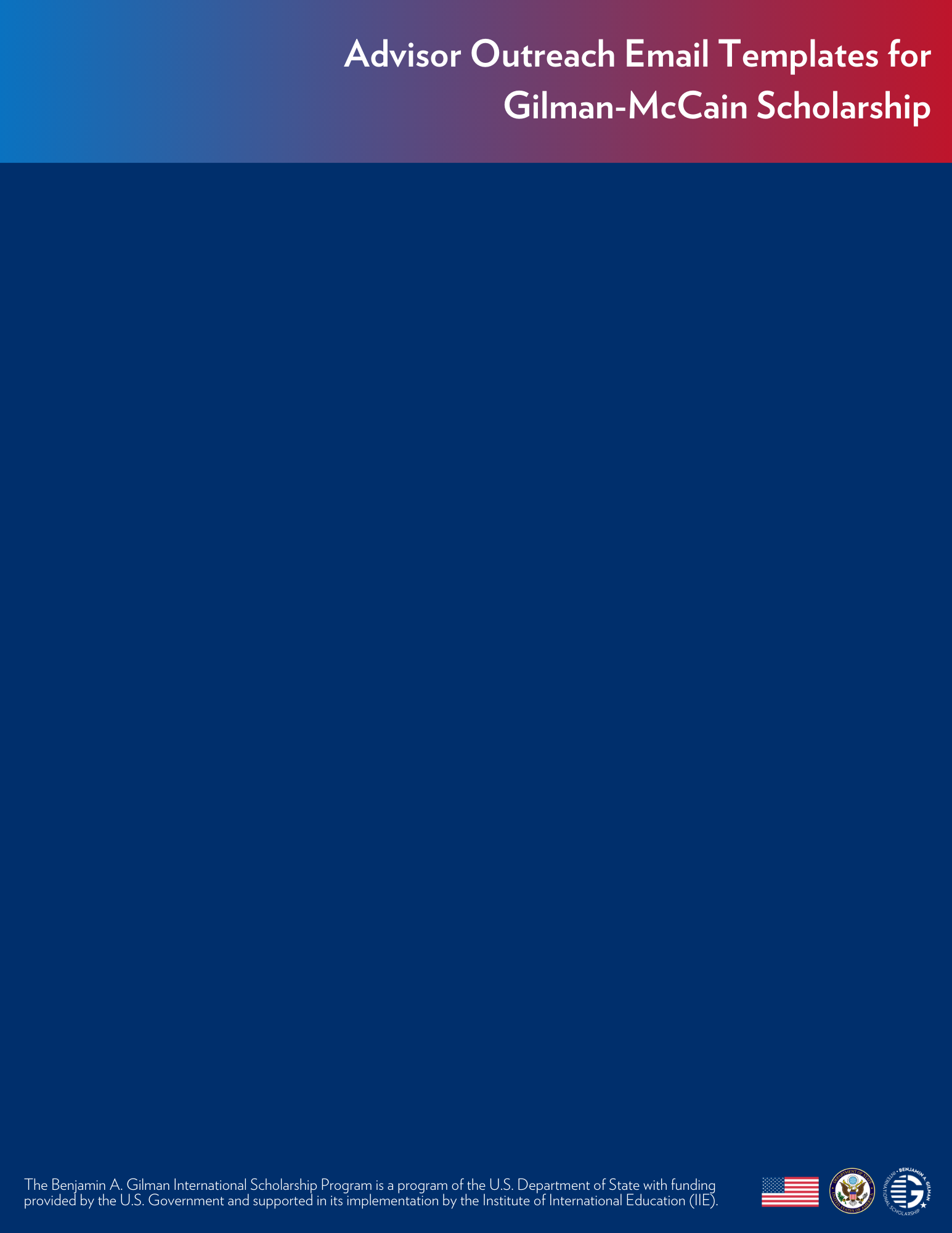 Dear Student:Through a careful screening of our current student population, you have been identified as a potential Gilman-McCain Scholarship applicant. The U.S. Department of State’s Gilman-McCain Scholarship provides awards of $5,000 for undergraduate child dependents of active duty service members to study or intern abroad on credit-bearing programs.  Developed under the framework of the State Department’s Benjamin A. Gilman International Scholarship Program, the Gilman-McCain Scholarship is open to eligible students enrolled at accredited U.S. colleges and universities who receive any type of Title IV federal financial aid.Receiving this scholarship will make you a more competitive candidate for jobs, other scholarship, and admission to graduate programs. For more information, please attend _______ or contact our office at ____.Dear Student: Thank you for your interest in applying for the U.S. Department of State’s Gilman-McCain Scholarship for your future term abroad. If you have not already, please create your account to get started on your application. Keep in mind the eligibility requirements as you are choosing your abroad program and filling out the application. Application and Essay TipsRead through the Selection Criteria, so you know what the Gilman Program is looking for in an application.Be sure to answer the essay prompts clearly and in narrative form.Take a look at Gilman’s application tips for helpful advice and reminders.For more information, please contact our office at _______ or contact the Gilman Program directly at Gilman@iie.org. Dear Colleague:As we continue to serve students who are interested in studying or interning abroad, I would like to call your attention to the U.S. Department of State’s Gilman-McCain Scholarship which provides awards of $5,000 for undergraduate child dependents of active duty service members to study or intern abroad on credit-bearing programs. This scholarship is open to eligible students enrolled at our institution who receive any type of Title IV federal financial aid. If you are working with any child dependents of active duty service members, please inform them of this scholarship opportunity and feel free to pass along my contact information.